<Tytuł klasy>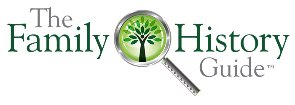 Nazwa: Instrukcje:Wypełnij tytuł klasy i puste pola w arkuszu roboczym, jeśli to konieczne.W wprowadzenie do zajęć wpisz przedmioty lub myśli, aby rozpocząć zajęcia.W polu „Artykuł / Wideo / Witryna” podaj tytuł zasobu, którego chcesz użyć. W obszarze Notatki wpisz kluczowe pojęcia, które chcesz omówić i na co zwrócić uwagę.W ostatniej kolumnie wpisz przybliżoną liczbę minut, jaką można poświęcić na każdą pozycję.W Podsumowaniu zajęć wpisz elementy, które chcesz zakończyć.W kontynuacji wpisz elementy, które uczniowie mogą kontynuować po zajęciach (cele, wybory, ćwiczenia itp.).Na zajęciach możesz klikać i wyświetlać te elementy ze strony internetowej, ale nie odtwarzaj ich zawartości w materiałach informacyjnych lub slajdach bez zgody właścicieli treści na prawa autorskie.W razie potrzeby możesz usunąć lub zduplikować wiersze w arkuszu albo usunąć te instrukcje.Możesz zapisać kopię gotowego arkusza roboczego bez notatek, jako materiały informacyjne dla uczniów.Wprowadzenie do klasy: Projekt / Cel:       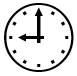 Projekt / Cel:       Projekt / Cel:       Projekt / Cel:       Projekt / Cel:       WyboruKrokArtykuł / Film / WitrynaUwagiProjekt / cel:      Projekt / cel:      Projekt / cel:      Projekt / cel:      Projekt / cel:      WyboruKrokArtykuł / film /witrynyUwagi dotycząceProjekt / cel:      Vault (opcjonalnie)Projekt / cel:      Vault (opcjonalnie)Projekt / cel:      Vault (opcjonalnie)Projekt / cel:      Vault (opcjonalnie)Projekt / cel:      Vault (opcjonalnie)Podsumowanie: zajęćKontynuacja: 